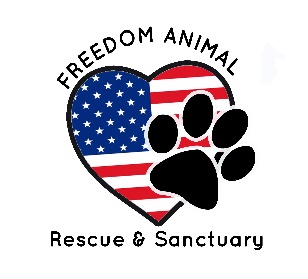 P.O. Box 185Jackson, MI 49202(517) 392-1393Name of applicant:_____________________________Date:_________________________________Animals that I am interested in fostering:    Dog    /   Cat   /  Other__________Are you at least 21 years of age?    ___Yes          ___ No Street Address:__________________________________ City:_____________________ Zip:________ Home Phone: (      )___________ Cell Phone: (     )____________E-Mail:_________________________Place of Employment: ________________________ Work Phone: (      )_________________________  Do you own or rent the place where you live:     ____Own          _____Rent If you rent, are animals allowed:_______ Please explain any animal or breed restrictions: ___________________________________________________________________________________ ___________________________________________________________________________________  If you rent or reside in another person’s home, please provide the Landlord’s name and telephone number:____________________________________________________________________________ Number of children in your household:________  Ages of children:_____________________________  Do all members of the household agree with fostering an animal: ___ Yes  ___No    If no, explain: _______________________________________________________________________________________Do you have a yard:     ___Yes               ___No  Is the yard completely fenced:   ___Yes        ___ No         If yes, type and height:_____________________If the yard is not completely fenced, how do you intend to prevent your foster pet from leaving your yard: _______________________________________________________________________________On an average day, how many hours are you away from the home:___________ Where do you plan on keeping the animal during the hours that you are away:____________________Please explain reasoning behind wanting to foster:_____________________________________P.O. Box 185Jackson, MI 49202(517) 392-1393Indicate the number of pets currently living with you:  _____Dogs _____Cats _____Birds ___ Other                      Pet’s Name:                           Breed / Type:                       Age:                      Male/Female                _________________           ________________              _______                 ____________                _________________           ________________              _______                 ____________                _________________           ________________              _______                 ____________                _________________           ________________              _______                 ____________Name of your veterinarian: ______________________________Phone # (      ) _______________Are your pets:   _____Indoor only _____Outdoor only _____Both Are your pets up to date on their vaccinations: _____________________________________________  Are all your pets spayed and/or neutered:   Yes___ No___ If no, please explain: ___________________________________________________________________________________ ___________________________________________________________________________________ Have you ever surrendered an animal to a shelter or given a pet away?    ___No     ___Yes    If yes, please explain:_____________________________________________________________________________________________________________________________________________________Do you have experience in fostering a pet? __No   ___Yes   If yes, please explain your experience (types, breeds, specific skills): ____________________________________________________________________________________________________________________________________________________P.O. Box 185Jackson, MI 49202(517) 392-1393______ I have read this agreement in its entirety, and I agree that all statements and agreements contained in this document are made by me and are truthful and accurate, under penalty of perjury, under the laws of the State of Michigan.  I agree that Freedom Animal Rescue and Sanctuary has the right to confiscate the foster animal in the event that any statements made by me are found to be false. I understand that although Freedom Animal Rescue and Sanctuary carefully screens animals for foster care placement, it makes no guarantee relating to the health, behavior, temperament, or actions of the animal. I understand that I receive foster care animals at my own risk and can reject or return animals for which Freedom Animal Rescue and Sanctuary has asked me to provide care. I indemnify and hold Freedom Animal Rescue and Sanctuary free and harmless from all liability arising out of any and all claims, demands, losses, damages, action, judgment of any and all kind and description which may occur to or be suffered by me, members of my household, or any third parties by reason of activities arising out of this agreement.__________________________________    _______________________________   _________________                                                                   Signature			                     Printed Name			     Date__________________________________   _______________________________    _________________ Signature of Freedom Animal Rescue             Printed Name                                              Dateand Sanctuary representative